《尚唯职业教育在线学习系统》访问地址：http://zyjy.sunwayinfo.com.cn一、简介《尚唯职业教育在线学习系统》主要针对职业教育而打造的专业涵盖丰富、文件类型多样、直观性强、利用价值巨大的资源系统。目前，系统收录职业教育常见的51个专业，613门课程，共计130178个资源，并持续更新中；系统以专业分类进行资源的集成并不断累积专业内的最新成果，为专业领域的发展起到积极的促进作用。系统提供图片文件、音/视频文件、PDF文件、文档文件、设计图纸文件、其他文件等多种类型，并且每种资源类型对应多种文件格式，是进行个性教学、自主学习、知识创新、技能提升、成果展示、信息共享的重要渠道。二、资源数量三、系统功能1、浏览功能提供对专业、资源类型、资源详细等信息的浏览功能，可快速了解系统的信息资源。2、检索功能（1）快速检索提供对专业、课程、资源的快速检索，可选择不同模块，输入关键词进行检索。（2）专业导航提供专业分类导航检索功能，能快速、针对性的检索本专业内的相关资源。（3）资源类型检索提供对资源类型的筛选，方便查找同类型资源。3、在线学习功能提供对专业课程的在线学习功能，可快速了课程内容的详细情况，以及具体的学习任务信息。4、预览及下载功能系统提供图片、课件、文档、视频等多种资源的在线预览，如设计图纸、模型图纸等无法实现预览功能的资源，全部提供资源下载功能。四、作用与价值1、系统基于多种文件资源类型，构建了结构化、动态化、形象化的资源平台，增强了职业教育资源的趣味性与直观性；并针对专业进行资源的分类建设，突出专业重点，提高了职业教育的教学质量。2、系统择选优质教学资源，为学生提供先进多样的学习模式、提高学习效率、开拓学习视野，成为便捷学习的有效途径；除此之外，还满足自主学习、终身学习的资源需求，有利于自主创新型人才的培养，为知识创新推波助澜。3、教师可以根据教学内容和教学目标的需要，从资源库系统下载图、文、声、像并茂的素材制作多媒体课件、浏览丰富的教案内容、观摩相关授课视频、研究授课方法等，能有效地激发学生在课堂学习中的兴趣与热情，为课堂教学排忧解难；教师不断尝试利用新型的教学模式和教学方法，可以促进教学内容的改革探究。4、系统注重学生实际操作训练的课程，大量的项目实例与模拟训练资源切合了实践内容，为提高学生的专业水平与技能打下坚实基础。五、操作与使用（1）通过访问主页地址，进入《尚唯职业教育在线学习系统》首页。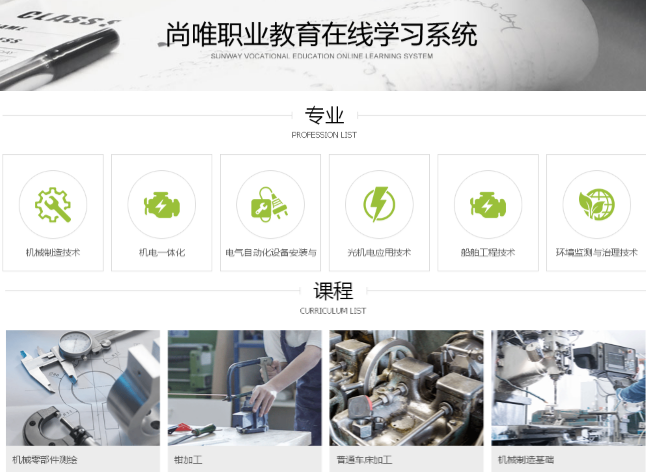 （2）通过专业列表点击进入专业首页。专业首页展示有该专业的相关信息，突出显示该专业下的课程及资源。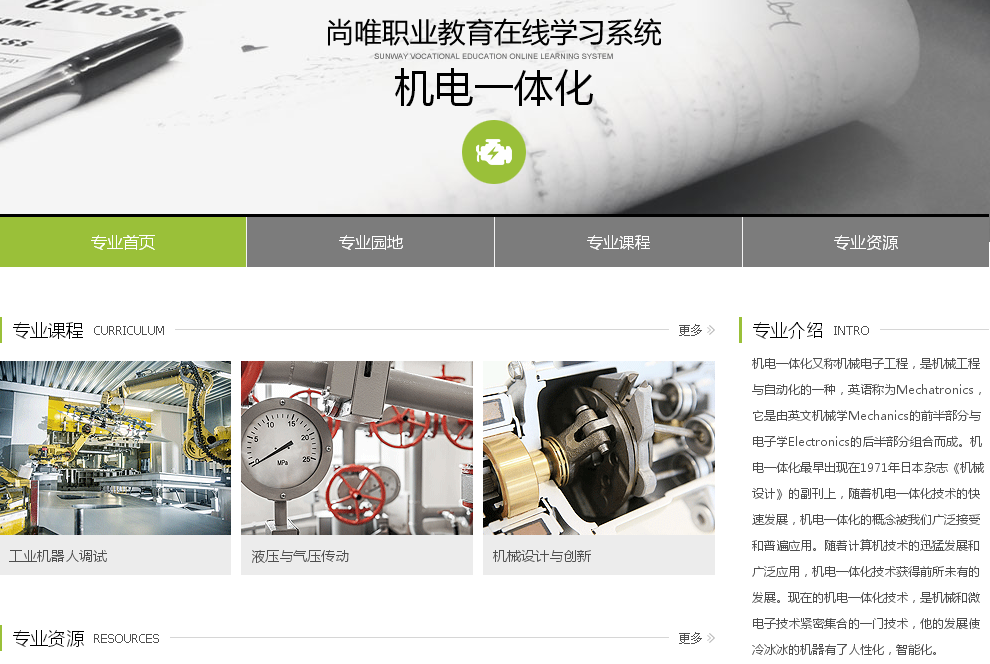 （3）课程在线学习，左侧是具体的学习任务，上方是该学习任务的所有资源罗列 ，学习窗口的左右按钮可以进行该资源的页数跳转与切换。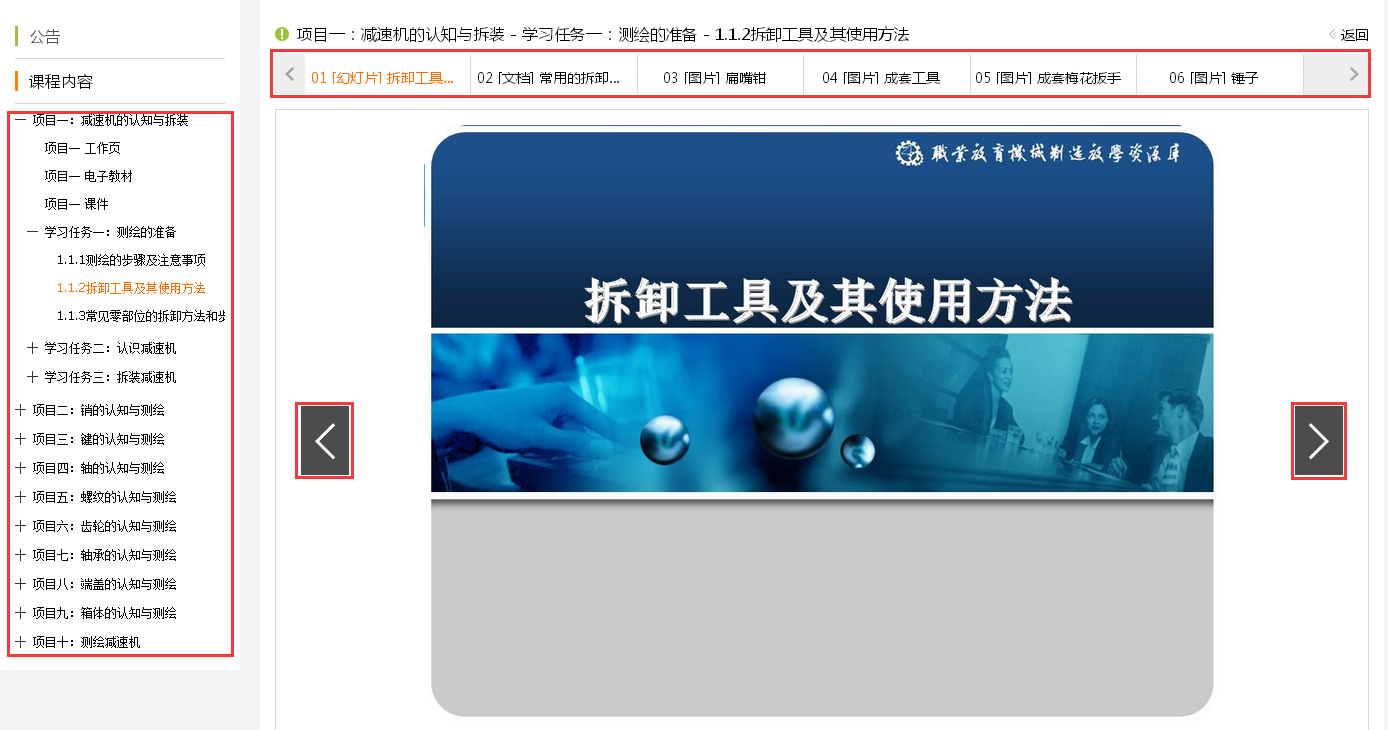 （4）在专业资源内，对所有资源进行了分类，有CAD图纸、幻灯片、视频、图片、文档等多种类型，可以点击不同的资源类型进行切换。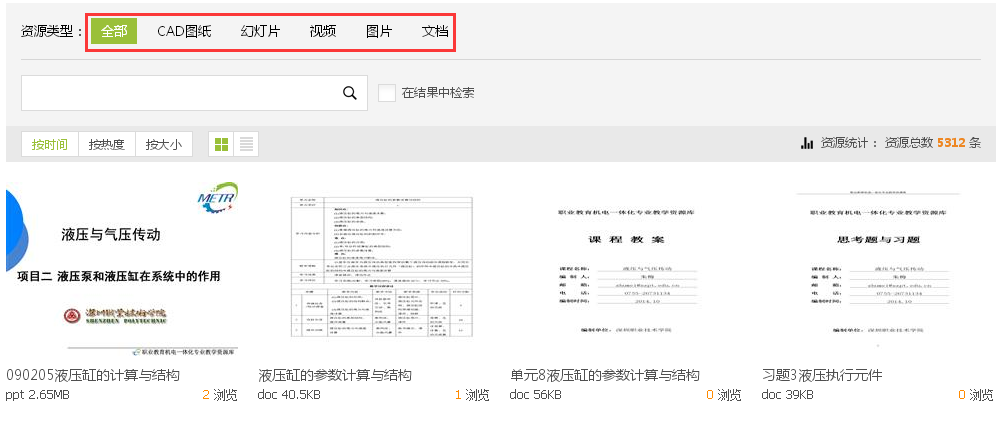 点击资源详情，可以在线预览资源，查看资源的详细信息，如文件大小、文件类型、浏览次数、所属专业、所属课程等信息，以及对资源进行下载。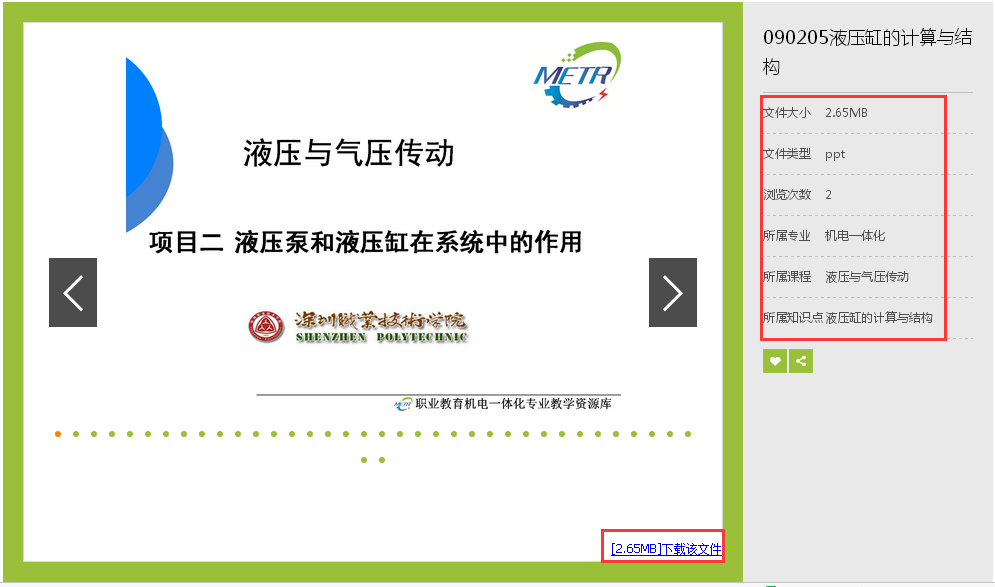 六、资源展示    根据每种资源类型进行样例展示，如下：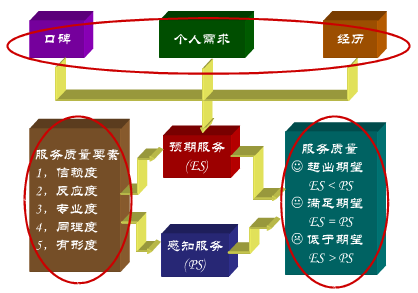 名称：客户满意度流程图（图片文件）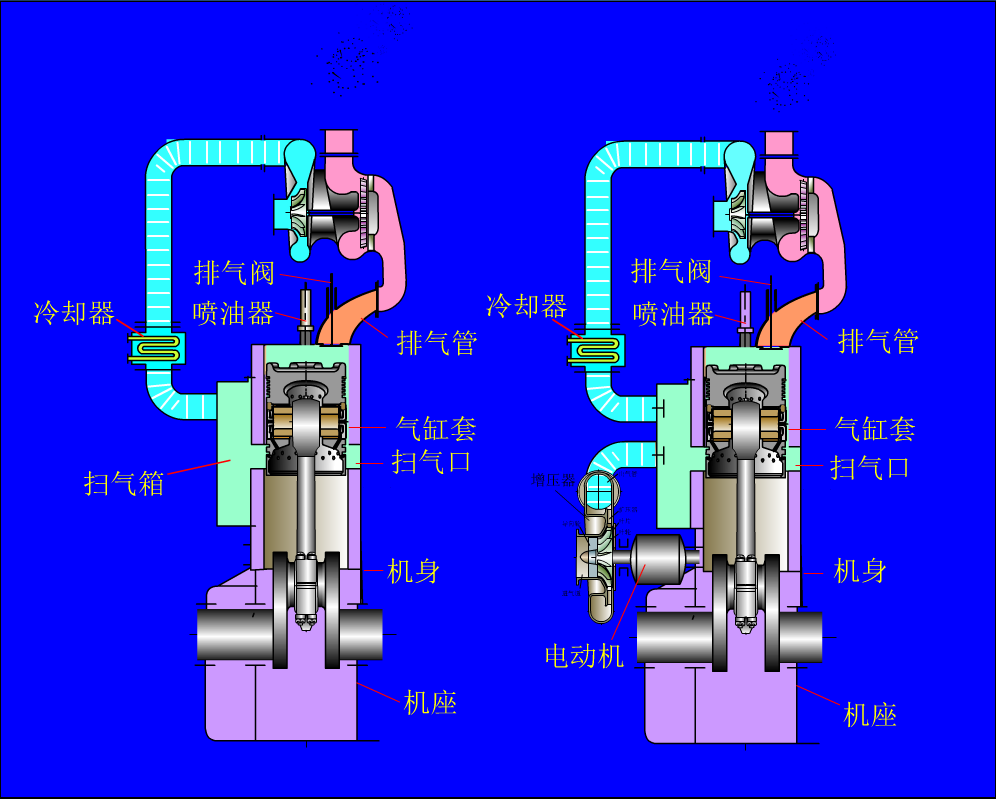 名称：增压器功能Flash视频（音/视频文件）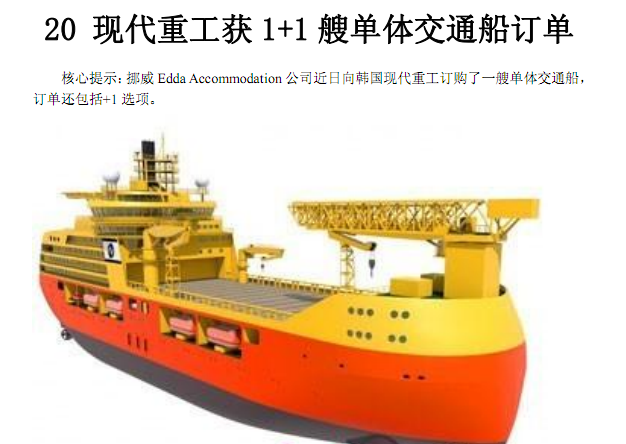 名称：畅游世界论坛-造船动态（PDF文件）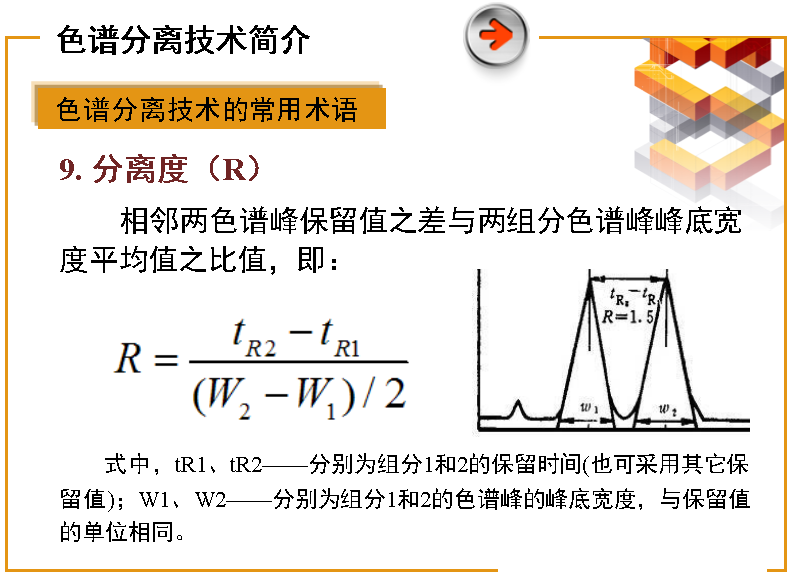 名称：色谱分离技术PPT文档（文档文件）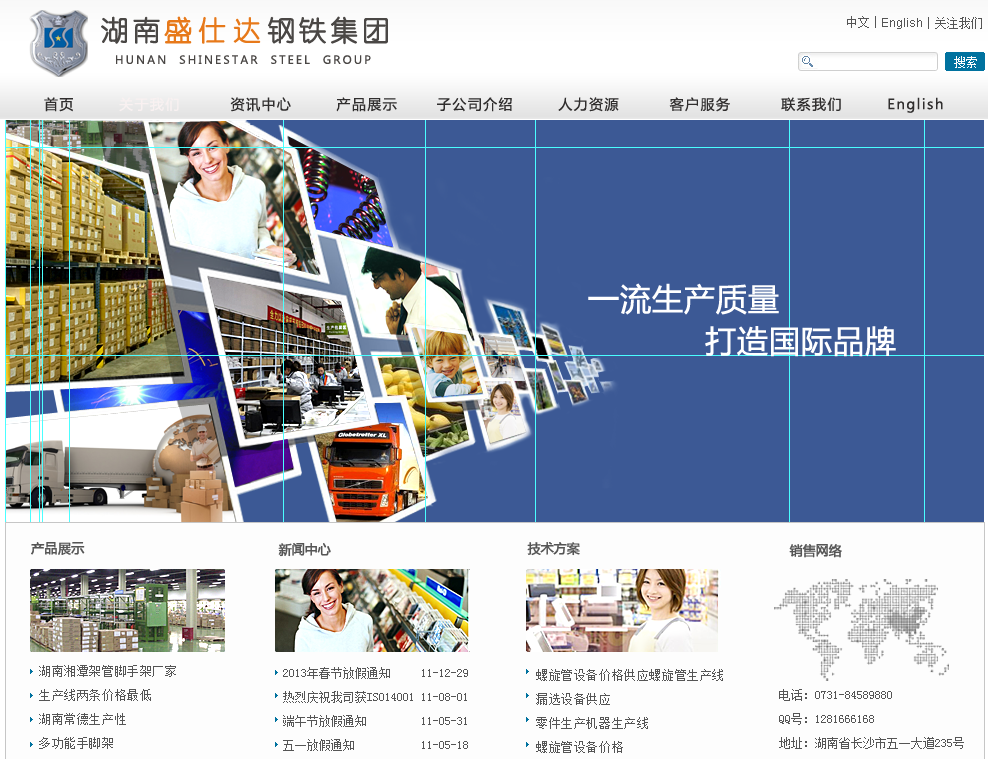 名称：某钢铁集团网站psd设计图（设计图纸文件）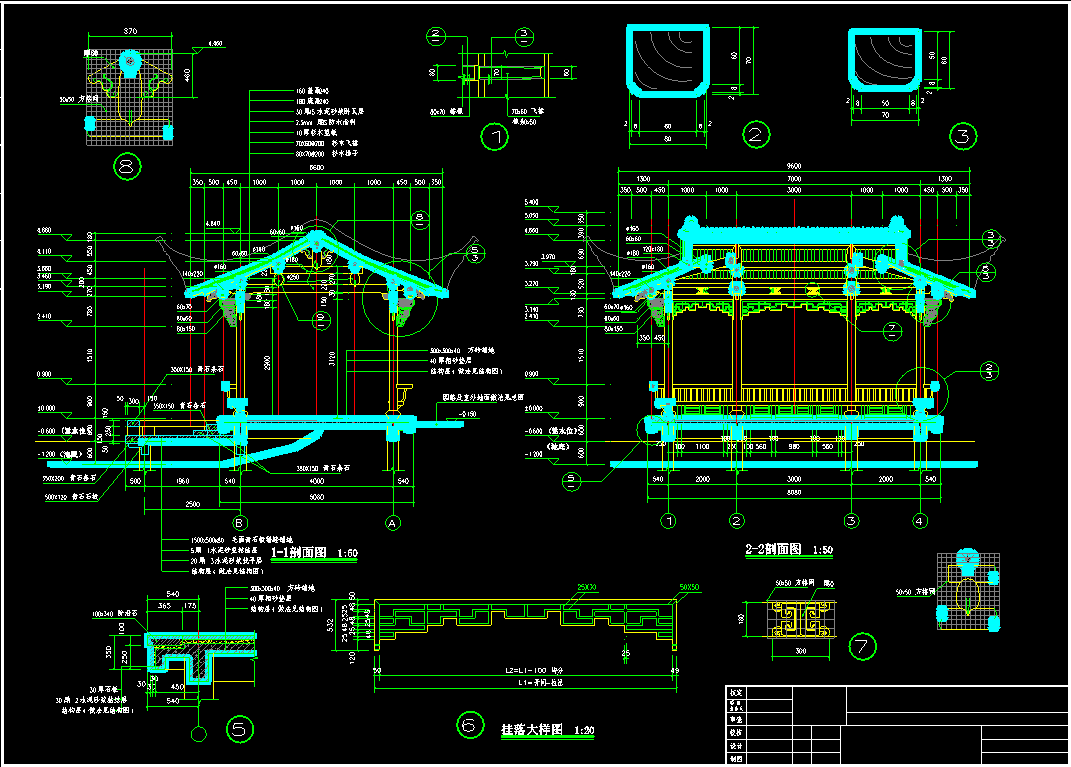 名称：亭台水榭CAD结构图纸（设计图纸文件）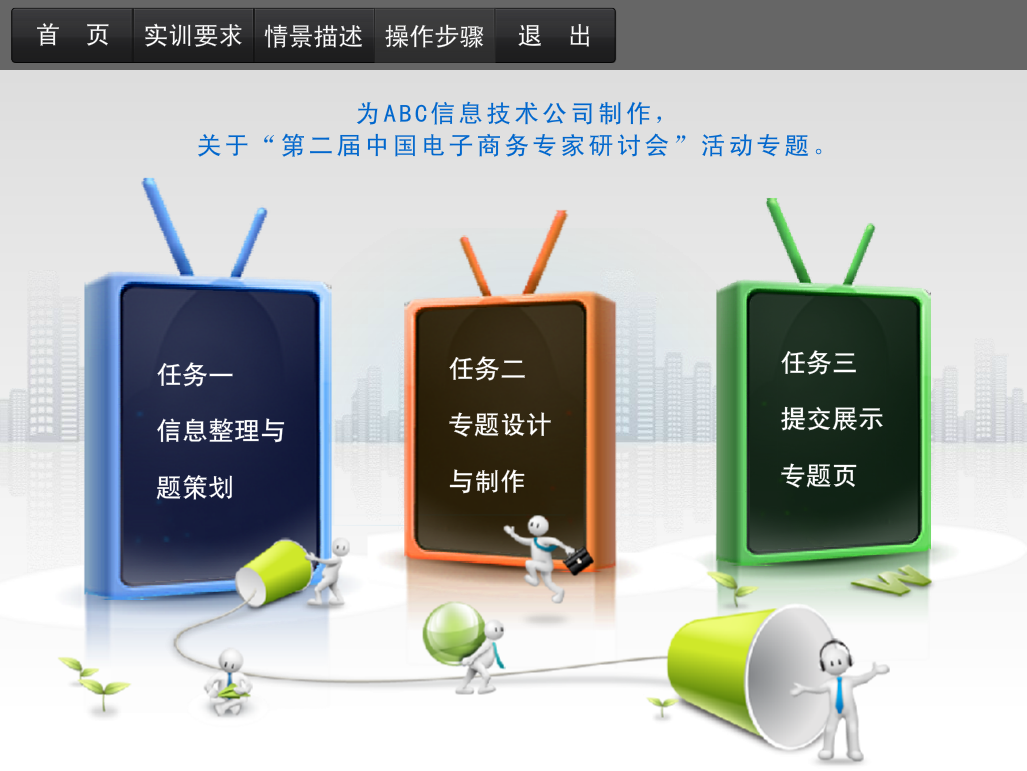 名称：中小企业商务网站内容维护实训的应用程序（其他文件）序号专业名称课程数资源数量1机械制造技术667982机电一体化1347113电气自动化设备安装与维修1040804光机电应用技术915005船舶工程技术1130836环境监测与治理技术1139207食品加工技术2450798水利水电建筑工程38102769供热通风与空调工程技术12274110材料成型与控制技术10234011高分子材料加工技术10235912建筑装饰工程技术1311913工业机器人技术46114旅游服务与管理9652915学前教育25496816艺术设计39194617作物生产技术311477218市场营销20537219社区管理与服务16170120烹饪工艺与营养8113021刑事执行998222针灸推拿6470423现代纺织技术1097424法律文秘6166125特殊教育11314726护理13213427酒店管理1082428中华刺绣745129中华老字号文化10105930中国传统金属与泥塑工艺16216131鞋类设计与工艺10159832民族音乐（表演）传承与创新15133中国工艺美术非遗传承与创新429634工业分析技术749335通信技术8173336时装设计973637煤化工生产技术7336738材料工程技术6155239汽车制造与装配技术484240地下与隧道工程技术12104541移动互联应用技术231242新能源应用技术1214343康复治疗技术16112244药学22272045旅游大类27439346老年服务与管理8132147精细化工技术68448中华锦822249医学检验技术11312050水环境监测与治理10320051农业装备应用技术6363总计总计613 130178